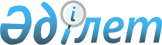 О внесении изменений и дополнений в постановления Правительства Республики Казахстан от 8 декабря 2004 года N 1289 и от 22 декабря 2004 года N 1354Постановление Правительства Республики Казахстан от 21 сентября 2005 года N 938



      В соответствии с 
 Бюджетным Кодексом 
 Республики Казахстан от 24 апреля 2004 года Правительство Республики Казахстан 

ПОСТАНОВЛЯЕТ:





      1. Внести в некоторые решения Правительства Республики Казахстан следующие изменения и дополнения:




      1) в 
 постановлении 
 Правительства Республики Казахстан от 8 декабря 2004 года N 1289 "О реализации Закона Республики Казахстан "О республиканском бюджете на 2005 год":



      в приложении 1 к указанному постановлению:



      в разделе II "Затраты":



      в функциональной группе 01 "Государственные услуги общего характера":



      в подфункции 01 "Представительные, исполнительные и другие органы, выполняющие общие функции государственного управления":



      по администратору 104 "Канцелярия Премьер-Министра Республики Казахстан":



      по программе 001 "Обеспечение деятельности Премьер-Министра Республики Казахстан":



      в подпрограмме 009 "Материально-техническое оснащение государственных органов" цифры "371495" заменить цифрами "382287";



      в подпрограмме 017 "Обеспечение функционирования информационных систем и информационно-техническое обеспечение государственных органов" цифры "124170" заменить цифрами "113378";




      2) в 
 постановлении 
 Правительства Республики Казахстан от 22 декабря 2004 года N 1354 "Об утверждении паспортов республиканских бюджетных программ на 2005 год":



      по администратору 104 "Канцелярия Премьер-Министра Республики Казахстан":



      в 
 приложении 7 
 к указанному постановлению:



      в таблице пункта 6 "План мероприятий по реализации бюджетной программы":



      в графе 5 "Мероприятия по реализации программы (подпрограмм)":



      в строке, порядковый номер 3, цифры "70" заменить цифрами "77";



      в строке, порядковый номер 4, цифры "31", "160", "12" заменить соответственно цифрами "32", "170, "13";



      слова "рентгеноскоп-сканер - 1 единица" исключить;



      после слов "конференц связь - 1 комплект" дополнить абзацами следующего содержания:



      "телеоборудование              - 1 комплект;



      дубликатор цифровой            - 1 единица;



      листоподборочная машина        - 1 единица;



      фальцевально-                  - 1 единица;



      брошюровальный аппарат



      термоклеевая машина            - 1 единица;



      полуавтоматическая             - 1 единица;



      бумагорезальная машина



      пакетный ламинатор             - 1 единица;



      брошюровальный аппарат         - 1 единица;



      на пластиковую пружину



      биговальный аппарат            - 1 единица;



      дверь металлическая            - 2 единицы;



      мягкая мебель                  - 1 комплект";



      абзац последний изложить в следующей редакции:



      "Установка оборудования.";



      в строке, порядковый номер 5, цифры "168", "3", "1646" заменить соответственно цифрами "176", "4", "1444";



      в 
 приложении 8 
 к указанному постановлению:



      в таблице пункта 6 "План мероприятий по реализации бюджетной программы":



      в графе 5 "Мероприятия по реализации программы (подпрограмм)":



      строку, порядковый номер 3, после слов "ноутбук - 1 единица" дополнить абзацем следующего содержания:



      "стол компьютерный - 15 единиц";



      в 
 приложении 9 
 к указанному постановлению:



      в таблице пункта 6 "План мероприятий по реализации бюджетной программы":



      в графе 5 "Мероприятия по реализации программы (подпрограмм)":



      к строку, порядковый номер 1, после слов "копировальный аппарат - 2 единицы" дополнить абзацем следующего содержания:



      "уничтожитель документов - 1 единица".




      2. Настоящее постановление вводится в действие со дня подписания.

     

Премьер-Министр




      Республики Казахстан


					© 2012. РГП на ПХВ «Институт законодательства и правовой информации Республики Казахстан» Министерства юстиции Республики Казахстан
				